西嶼鄉立圖書館107年12月份活動訊息活動日期活動時間活動名稱活動地點備註12/8(星期六)09：00-11：00專題講座-大量閱讀的重要性圖書館參加對象：一般民眾，請先報名(45個名額)，額滿為止。12/15(星期六)09：30-10：10繪本導讀分享圖書館圖書館主辦歡迎國小2年級以下學童及家長共同參加           連絡電話：06-9981500西嶼鄉立圖書館歡迎您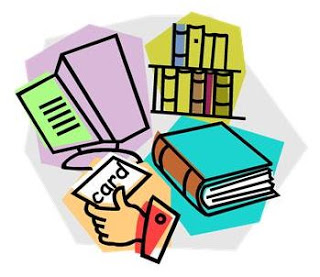            連絡電話：06-9981500西嶼鄉立圖書館歡迎您           連絡電話：06-9981500西嶼鄉立圖書館歡迎您           連絡電話：06-9981500西嶼鄉立圖書館歡迎您           連絡電話：06-9981500西嶼鄉立圖書館歡迎您